Fiche d’inscription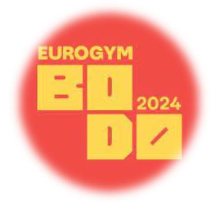 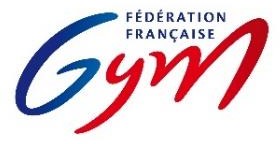 Eurogym 2024Bodo (Norvège) – du 14 au 18 juillet 2024 Ce formulaire d’inscription marque le début officiel de la procédure d’engagement de votre groupe pour participer à l’Eurogym 2024 en Norvège. Il précise les différentes étapes de la procédure fédérale d’inscription (provisoire, définitive/nominative et règlement financier) que la structure s’engage à respecter.Ce formulaire est à retourner pour le 25 octobre 2023 à l’adresse suivante : alicia.olanier@ffgym.frJe soussigné/e M. ou Mme	agissant en qualité de Président/e de la structure (préciser le nom du club ou comité porteur de l’engagement) …………………………………..…………………………………………………………………………………………………………………………………………………Souhaite procéder :À l’inscription d’un groupe de ………………. (nombre) participants à l’Eurogym 2024.Le nom du groupe engagé est ……………………………………………………………………………..Cette inscription comprend pour un montant de 345 € par participant :Droits d’engagement et l’accompagnement fédéral à l’EurogymHébergement au sein des établissements scolaires (6 nuitées : du samedi 13 juillet au jeudi 18 juillet 2024)Restauration collective (du déjeuner du dimanche 14 juillet au petit-déjeuner du vendredi 19 juillet 2024)Transports dans la ville de Bodo pendant l’Eurogym 2024 (hors navette gare/aéroport)Entrée à toutes les cérémonies (ouverture – clôture – gala)Ateliers Workshops – Performances -FunZoneCette inscription ne comprend pas :Transports pour se rendre en NorvègeTransferts de l’aéroport de Bodo Pack Tenues « France » ou réassortPack couchage (en attente tarification du COL) Point de vigilance : Couverture médicale et Assurance annulation : Un médecin fédéral est prévu dans la délégation fédérale Tous les membres de la délégation devront être licenciés 2024 Il est fortement recommandé de souscrire à une assurance afin de couvrir les remboursements des différents frais relatifs à une annulation éventuelle de l’évènement 10% des frais de la carte de participant (31 euros) ne sont pas remboursablesPack Tenue FranceLa tenue France valable pour participer à l’Eurogym 2024 (même pack Tenues France que l’Eurogym et Golden Age 2022 et la Gymnaestrada 2023) peut être utilisée.Vous trouverez ci-dessous, le coût pour le pack Tenues France/réassort qui est éventuellement à ajouter au coût de participation pour les participants qui ne sont encore pas dotés.Le tableau de commande (document joint) pack Tenues France ou réassort est à compléter et à renvoyer à la FFGym avant le 15 décembre 2023.Calendrier, Etapes d’inscriptions et de paiements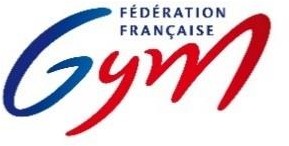 Eurogym 2024 – Du 14 au 18 juillet Etape 1 : Inscription provisoire : pour le 25 octobre 2023Inscription :Cette période doit permettre aux groupes de s’engager officiellement.La structure accompagne son inscription avec le règlement de 31 € d’acompte, soit 10% de la carte de participation par personne.Somme à régler 31€ x …………………. (Nombre de participant) pour un montant total	€L’acompte de 31 € versé par participant, n’est plus remboursable à partir du 25 octobre 2023.Représentation Gala Eurogym :Les structures qui souhaitent présenter leur production au Gala Eurogym, doivent déclarer leur intérêt et soumettre une vidéo de leur prestation en l’envoyant à alicia.olanier@ffgym.fr pour le 25 octobre 2023Etape 2 : Inscription définitive/nominative : jusqu’au 15 janvier 2024 Cette période doit aboutir sur l’inscription définitive/nominative du groupe et du paiement intégral.S’ajoutera au montant de 314 euros par personne, le coût du pack Tenues France pour les participants qui ne sont pas dotés ou réassort.Conditions de remboursement : A ce jour, nous n’avons pas les informations du Comité d’Organisation Local pour les conditions de remboursement. Cette information vous sera communiquée ultérieurement.Cette inscription m’engage à :Participer dans la délégation française, aux différents temps de la manifestation.Utiliser le système d’hébergement et de restauration proposé par le comité d’organisation.Equiper chaque participant de mon groupe avec la tenue fédérale officielle (pack complet et/ou réassort) valable pour l’Eurogym 2024.A respecter la règlementation sportive de l’European Gymnastics (EG) pour l’Eurogym.Respecter le calendrier des étapes d’inscriptions et de paiements mis en place par la FFGym pour cet évènement.Régler à la FFGym l’ensemble des services et prestations demandés dans le cadre de la participation du groupe à l’évènement.Cachet de la structure                                                                            Date et signature du/de la Président/eCOMPOSITION DU PACK TENUE France ERREA PRIX1 Survêtement (veste et pantalon)57,00 €1 Casquette11,00 €1 Coupe-vent 21,00 €1 Pack 2 tee-shirts18,00 €1 Sac à dos 18,00 €Montant du pack complet 125,00 €Engagement financier correspondantInscription : 314 euros/personneEngagement financier correspondantInscription : 314 euros/personneLa structure accompagne son inscription du solde de la participation.Ci-dessous le détail :La structure accompagne son inscription du solde de la participation.Ci-dessous le détail :Prix de la carte de participation et accompagnement fédéral /personne :345 €Acompte déjà versé/personne (non remboursable)-31 €Solde dû pour la carte de participation/personne279€TOTAL restant dû/personne :314€